Πανεπιστήμιο Πατρών, Τμήμα Πολιτικών Μηχανικών [Όνομα Συγγραφέα]© 2023 – Με την επιφύλαξη παντός δικαιώματοςΠΕΡΙΛΗΨΗ[Η Περίληψη απαρτίζεται από τρία μέρη/παραγράφους. Στο πρώτο γίνεται σύντομη αναφορά στο συγκεκριμένο θέμα και στον σκοπό της Διπλωματικής Εργασίας, στο δεύτερο δίδεται η περίληψη μεθοδολογίας και αποτελεσμάτων και στο τρίτο δίδεται συνοπτικά το τελικό συμπέρασμα που προέκυψε. Το μέγεθος της Περίληψης δεν θα πρέπει να υπερβαίνει τη μια σελίδα.]ABSTRACT[Εδώ μπαίνει η περίληψη της ΔΕ στα Αγγλικά που δεν θα πρέπει να υπερβαίνει τη μία σελίδα. Η περίληψη στα Αγγλικά ΔΕΝ είναι υποχρεωτική.]Λέξεις κλειδιά[Εδώ μπαίνουν σε αλφαβητική σειρά μέχρι 10 λέξεις κλειδιά που αντιστοιχούν στα πλέον αντιπροσωπευτικά αντικείμενα-θέματα της εργασίας.]  Keywords[Εδώ μπαίνουν σε αλφαβητική σειρά στα Αγγλικά οι 10 λέξεις κλειδιά που αντιστοιχούν στα πλέον αντιπροσωπευτικά αντικείμενα-θέματα της εργασίας. Οι λέξεις κλειδιά στα Αγγλικά μπαίνουν μόνο εάν μπει και περίληψη στα Αγγλικά.]  ΠΡΟΛΟΓΟΣ[Στον Πρόλογο θα αναφέρεται η ακαδημαϊκή μονάδα, όπου εκπονήθηκε η εργασία, και θα αναγνωρίζονται οι συντελεστές που βοήθησαν ουσιαστικά στη διάθεση και συλλογή στοιχείων ή στη χρήση μεθόδων κλπ., όπως επιβλέπων διπλωματικής, εργαστήριο, άλλοι φορείς και προσωπικό αυτών κλπ. Το συνολικό μέγεθος του Προλόγου δεν θα πρέπει να υπερβαίνει τη μια σελίδα.]   ΠΙΝΑΚΑΣ ΠΕΡΙΕΧΟΜΕΝΩΝΠΕΡΙΛΗΨΗ	iiiABSTRACT	ivΠΡΟΛΟΓΟΣ	viΠΙΝΑΚΑΣ ΠΕΡΙΕΧΟΜΕΝΩΝ	viiΚΑΤΑΛΟΓΟΣ ΣΧΗΜΑΤΩΝ ΚΑΙ ΕΙΚΟΝΩΝ	viiiΚΑΤΑΛΟΓΟΣ ΠΙΝΑΚΩΝ	ixΣΥΜΒΟΛΙΣΜΟΙ	xi1.	ΕΙΣΑΓΩΓΗ	31.1	ΕΝΟΤΗΤΑ 1	31.1.1	ΥΠΟΕΝΟΤΗΤΑ 1.1.1	31.2	ΕΝΟΤΗΤΑ 2	3ΚΕΦΑΛΑΙΟ 1	52.1	ΕΝΟΤΗΤΑ 1	5ΒΙΒΛΙΟΓΡΑΦΙΑ	7ΠΑΡΑΡΤΗΜΑ Α	9A.2	ΕΝΟΤΗΤΑ 1	9A.3	ΕΝΟΤΗΤΑ 2	9ΚΑΤΑΛΟΓΟΣ ΣΧΗΜΑΤΩΝ ΚΑΙ ΕΙΚΟΝΩΝ[Παράδειγμα:]ΚΑΤΑΛΟΓΟΣ ΠΙΝΑΚΩΝ[Παράδειγμα:]ΣΥΜΒΟΛΙΣΜΟΙ[Οι Συμβολισμοί είναι προαιρετικοί. Καταγράφονται σε μορφή πίνακα όλα τα σύμβολα που χρησιμοποιούνται στην εργασία καθώς και η σημασία τους. Οι Συμβολισμοί κατατάσσονται αλφαβητικά ως εξής: πεζά Ελληνικά, κεφαλαία Ελληνικά, πεζά Αγγλικά και κεφαλαία Αγγλικά.][παράδειγμα: k (N/m) - σταθερά ελατηρίου]ΕΙΣΑΓΩΓΗΘέση πρώτης παραγράφου… Θέση πρώτης παραγράφου… Θέση πρώτης παραγράφου… Θέση πρώτης παραγράφου… Κείμενο σε Times New Roman 12 pt ή Calibri 12 pt με διάστιχο 1.5 γραμμή.  Θέση δεύτερης παραγράφου. Η πρώτη γραμμή κάθε παραγράφου (πλην της πρώτης παραγράφου) έχει εσοχή 1 cm. Δεν αφήνονται κενά διαστήματα μεταξύ παραγράφων.Θέση τρίτης, κλπ. παραγράφου….. Θέση τρίτης, κλπ. παραγράφου….. Θέση τρίτης, κλπ. παραγράφου….. Θέση τρίτης, κλπ. παραγράφου…..[ΕΝΟΤΗΤΑ 1.1]Θέση πρώτης παραγράφουΘέση δεύτερης, τρίτης, κλπ. παραγράφου[ΥΠΟΕΝΟΤΗΤΑ 1.1.1]Θέση πρώτης παραγράφουΘέση δεύτερης, τρίτης, κλπ. παραγράφου1.1.1.1 [ΥΠΟ-ΥΠΟΕΝΟΤΗΤΑ 1.1.1.1]Θέση πρώτης παραγράφουΘέση δεύτερης, τρίτης, κλπ. παραγράφου [ΕΝΟΤΗΤΑ 1.2]Θέση πρώτης παραγράφουΘέση δεύτερης, τρίτης, κλπ. Παραγράφου2.	[ΔΕΥΤΕΡΟ ΚΕΦΑΛΑΙΟ]Θέση πρώτης παραγράφου… Θέση πρώτης παραγράφου… Θέση πρώτης παραγράφου… Θέση πρώτης παραγράφου… Κείμενο σε Times New Roman 12 pt ή Calibri 12 pt με διάστιχο 1.5 γραμμή.  Θέση δεύτερης παραγράφου. Η πρώτη γραμμή κάθε παραγράφου (πλην της πρώτης παραγράφου) έχει εσοχή 1 cm. Δεν αφήνονται κενά διαστήματα μεταξύ παραγράφων.Θέση τρίτης, κλπ. παραγράφου….. Θέση τρίτης, κλπ. παραγράφου….. Θέση τρίτης, κλπ. παραγράφου….. Θέση τρίτης, κλπ. παραγράφου…..[ΕΝΟΤΗΤΑ 2.1]Θέση πρώτης παραγράφου ….Θέση δεύτερης παραγράφου …[Οι μαθηματικές σχέσεις (εξισώσεις) πρέπει να γράφονται με ευκρίνεια, αφήνοντας 1,5 κενή γραμμή άνωθεν και κάτωθεν αυτών, τοποθετώντας την αρχή τους κατά 1 cm δεξιά από το αριστερό όριο του κειμένου και την αρίθμησή τους εντός παρενθέσεων εσωτερικά και εν επαφή με το δεξιό όριο του κειμένου. Στην περίπτωση μαθηματικών σχέσεων που υπερβαίνουν την μια γραμμή, αυτές αναδιπλώνονται στοιχισμένες στην αριστερή τους πλευρά. Η εντός παρενθέσεων αρίθμηση αυτών των σχέσεων είναι υποχρεωτική και γίνεται με αραβικούς χαρακτήρες ενιαία σε όλο το μήκος κάθε κεφαλαίου, με χρήση δύο πεδίων, τα οποία διαχωρίζονται με τελεία. Το πρώτο πεδίο αφορά τον αύξοντα αριθμό του Κεφαλαίου όπου ανήκει η μαθηματική σχέση και το δεύτερο πεδίο αφορά τον αύξοντα αριθμό της σχέσης με αρίθμηση κάθε φορά από την αρχή σε κάθε κεφάλαιο, όπως στο κάτωθι παράδειγμα γραφής μαθηματικής σχέσης:Η αδιάστατη παράμετρος κινητικότητας ορίζεται ως εξής										     (2.1)όπου Uo είναι το εύρος της ταχύτητας παλλόμενης ροής, S = ρs/ρ είναι η σχετική πυκνότητα του ιζήματος, ρs είναι η πυκνότητα του ιζήματος, ρ είναι πυκνότητα του νερού, g είναι η επιτάχυνση της βαρύτητας και Dg είναι μέση διάμετρος των κόκκων του ιζήματος.][Η αναφορά των μαθηματικών σχέσεων στο κείμενο γίνεται με συντομογραφικό τρόπο, π.χ. ... Εξ. (2.1) ...][Τα σχήματα, οι εικόνες (φωτογραφίες) και οι πίνακες τοποθετούνται στην τελική τους θέση, κεντραρισμένα στο κείμενο, μετά από το σημείο του κειμένου που αναφέρονται για πρώτη φορά (όχι απαραίτητα στη ίδια σελίδα) και κατά προτίμηση, αν είναι δυνατόν, στο άνω ή κάτω μέρος της σελίδας. Όλα τα σχήματα, οι εικόνες και οι πίνακες πρέπει να αριθμούνται και να φέρουν τίτλο σε font 11 pt. Η αρίθμηση γίνεται με αραβικούς χαρακτήρες δύο πεδίων, όπως για την αρίθμηση των εξισώσεων. Χρησιμοποιείται ανεξάρτητη αρίθμηση για τα σχήματα, τις εικόνες και τους πίνακες. Ο τίτλος σχήματος/εικόνας τοποθετείται κάτω από το σχήμα/εικόνα, ενώ του πίνακα από πάνω, διαχωριζόμενος πάντα από το κείμενο και το σχήμα/εικόνα/πίνακα με κενό διάστημα 1,5 γραμμής. Εάν ο τίτλος υπολείπεται της μιας γραμμής, κεντράρεται στη σελίδα, ενώ, εάν είναι μεγαλύτερος, αναδιπλώνεται όπως στο κάτωθι παράδειγμα:]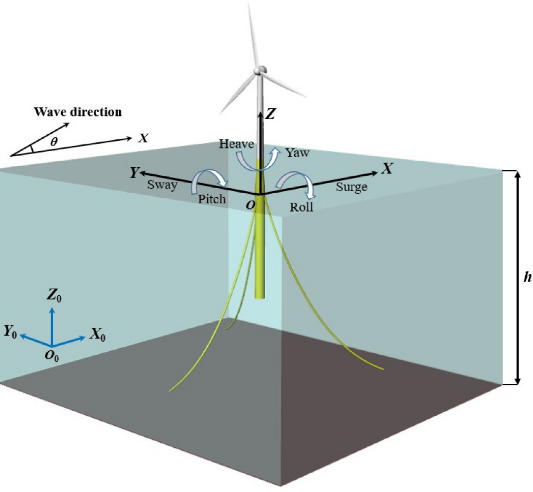 Σχήμα 2.14: Σύστημα συντεταγμένων και βαθμοί ελευθερίας θαλάσσιας πλωτής ανεμογεννήτριας.Σχήμα 2.14:	Σύστημα συντεταγμένων και βαθμοί ελευθερίας θαλάσσιας πλωτής ανεμογεννήτριας με πλατφόρμα στήριξης τύπου «σημαντήρας ιστού».[Η αναφορά σχημάτων/εικόνων στο κείμενο γίνεται συντετμημένη, π.χ. ... Σχ. 2.14 ... ή ... Εικ. 2.14 ...][Παράδειγμα τοποθέτησης πίνακα………. Παράδειγμα τοποθέτησης πίνακα………. Παράδειγμα τοποθέτησης πίνακα………. Παράδειγμα τοποθέτησης πίνακα……….]Πίνακας 2.1: Τιμές του συντελεστή ανάκλασης Cr.[Εάν το μέγεθος του πίνακα υπερβαίνει τη μια σελίδα, τότε υποχρεωτικά
πρέπει να επαναλαμβάνεται στην αρχή της επόμενης σελίδας η σειρά τίτλων των στηλών του
πίνακα. Ειδικά στους πίνακες συνιστάται η κατά το δυνατόν απαλλαγή τους από όλες τις
κατακόρυφες και τις ενδιάμεσες οριζόντιες σειρές, εφόσον δεν κρίνονται άκρως απαραίτητες.
Γενικά, απαραίτητες είναι οι οριζόντιες γραμμές άνω και κάτω από τη σειρά τίτλων των
στηλών, καθώς και κάτω από την τελευταία σειρά του πίνακα, όπως στο παραπάνω υπόδειγμα.][Για τις αναφορές χρησιμοποιείται το πρότυπο APA (https://apastyle.apa.org). Παράδειγμα αναφοράς σε βιβλιογραφική πηγή με απευθείας αναφορά εντός του κειμένου:Σύμφωνα με τον Nielsen (1981), τους Moin and Kim (1982) και τους Niemann et al. (2011), προκύπτει ότι …][Παράδειγμα αναφοράς σε βιβλιογραφική πηγή με αναφορά σε παρένθεση εντός του κειμένου. Σύμφωνα με εργασίες (Nielsen 1981, Moin and Kim 1982, Niemann et al. 2011), προκύπτει ότι …]ΒΙΒΛΙΟΓΡΑΦΙΑΟι βιβλιογραφικές αναφορές τοποθετούνται με αλφαβητική σειρά στον κατάλογο της βιβλιογραφίας, προτάσσοντας την ελληνική και ακολουθώντας με την ξενόγλωσση. Ο τρόπος γραφής των βιβλιογραφικών αναφορών γίνεται σύμφωνα με τα παρακάτω παραδείγματα:■ Παράδειγμα για Βιβλίο, Διατριβή, Διπλωματική Εργασία ή ΜελέτηSoulsby, R. (1997). Dynamics of marine sands. A manual for practical applications. Thomas Telford Publications. ISBN-10:072772584XΚαραγεωργόπουλος, Ε. (2015). Σχεδιασμός πλατφόρμας τύπου σημαντήρας ιστού για τη στήριξη πλωτής ανεμογεννήτριας μέσω συζευγμένης προσομοίωσης αεροδυναμικών-υδροδυναμικών φορτιών και δυναμικής συμπεριφοράς της κατασκευής. Διπλωματική Εργασία, Μεταπτυχιακό Πρόγραμμα Σπουδών, Τμήμα Πολιτικών Μηχανικών, Πανεπιστήμιο Πατρών, Πάτρα.Υ.ΠΕ.ΧΩ.Δ.Ε. (1994). Η ατμοσφαιρική ρύπανση στην Αθήνα. Έκθεση 1993, Τμήμα Ποιότητας Ατμόσφαιρας, Γεν. Δ/νση Περιβάλλοντος, Δ/νση Ε.Α.Ρ.Θ., Αθήνα.■ Παράδειγμα για άρθρο από ΠεριοδικόRaudkivi, A.J., & Dette H.H. (2002). Reduction of sand demand for shore protection. Coastal Engineering, 45(3), 239259. https://doi.org/10.1016/S0378-3839(02)00036-4■ Παράδειγμα για άρθρο από Πρακτικά ΣυνεδρίουKomar P.D., & Gaughan M.K. (1973). Airy wave theories and breaker height prediction. Proceedings of the 13th Coastal Engineering Conference, ASCE, 405-418. https://doi.org/10.1061/9780872620490.023Duckworth, A.L., Quirk, A., Gallop, R., Hoyle, R.H., Kelly, D.R., & Matthews, M.D. (2019). Cognitive and noncognitive predictors of success. Proceedings of the National Academy of Sciences, USA, 116(47), 23499–23504. https://doi.org/10.1073/pnas.1910510116ΠΑΡΑΡΤΗΜΑ Α[Προσοχή!! Τα παραρτήματα αρχίζουν πάντα σε σελίδα με μονό αριθμό.][Τίτλος παραρτήματος]ΕΝΟΤΗΤΑ 1Θέση πρώτης παραγράφουΘέση δεύτερης παραγράφου……………………………….ΕΝΟΤΗΤΑ 2Θέση πρώτης παραγράφουΘέση δεύτερης παραγράφου……………………………….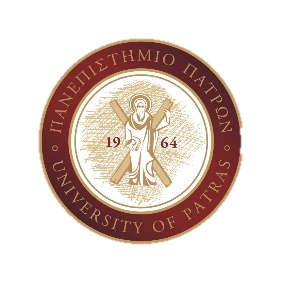 ΠΑΝΕΠΙΣΤΗΜΙΟ ΠΑΤΡΩΝΤΜΗΜΑ ΠΟΛΙΤΙΚΩΝ ΜΗΧΑΝΙΚΩΝ[Τίτλος εργασίας…… Τίτλος εργασίας…… Τίτλος εργασίας…… Τίτλος εργασίας…… Τίτλος εργασίας…… Τίτλος εργασίας…… Τίτλος εργασίας…… Τίτλος εργασίας…… Τίτλος εργασίας…… Τίτλος εργασίας…… Τίτλος εργασίας…… Τίτλος εργασίας…… Τίτλος εργασίας……][Title in English..… Title in English..… Title in English..… Title in English..… Title in English..… Title in English..… Title in English..… Title in English..… Title in English..… Title in English..… Title in English..… Title in English..… Title in English..…]ΔΙΠΛΩΜΑΤΙΚΗ  ΕΡΓΑΣΙΑ[Ονοματεπώνυμο φοιτητή][Αριθμός Μητρώου][4η] Κατεύθυνση Εμβάθυνσης[«Συστήματα Βιώσιμων Μεταφορών και Διαχείρισης Έργων»]Επιβλέπων:[ΔΗΜΑΣ ΑΘΑΝΑΣΙΟΣ, Καθηγητής]ΠΑΤΡΑ, [μήνας/έτος][Τίτλος εργασίας…… Τίτλος εργασίας…… Τίτλος εργασίας…… Τίτλος εργασίας…… Τίτλος εργασίας…… Τίτλος εργασίας…… Τίτλος εργασίας…… Τίτλος εργασίας…… Τίτλος εργασίας…… Τίτλος εργασίας…… Τίτλος εργασίας…… Τίτλος εργασίας…… Τίτλος εργασίας……][Title in English..… Title in English..… Title in English..… Title in English..… Title in English..… Title in English..… Title in English..… Title in English..… Title in English..… Title in English..… Title in English..… Title in English..… Title in English..…]ΔΙΠΛΩΜΑΤΙΚΗ  ΕΡΓΑΣΙΑ[Ονοματεπώνυμο φοιτητή][Αριθμός Μητρώου][4η] Κατεύθυνση Εμβάθυνσης[«Συστήματα Βιώσιμων Μεταφορών και Διαχείρισης Έργων»]Επιβλέπων:[ΔΗΜΑΣ ΑΘΑΝΑΣΙΟΣ, Καθηγητής]ΠΑΤΡΑ, [μήνας/έτος]Σελ.Σχήμα 2.14:Σύστημα συντεταγμένων και βαθμοί ελευθερίας θαλάσσιας πλωτής ανεμογεννήτριας.43Σελ.Πίνακας 2.1:Τιμές του συντελεστή ανάκλασης Cr.48ΠερίπτωσηCrCrCrΠερίπτωσηΑριθμητική ΠροσομοίωσηGonzalez et al. (1999)Nielsen (2008)PB_3.20.0450.040.054PB_2.00.0560.050.051PB_1.20.0350.060.046